CONSENTIMIENTO INFORMADOEl/La que suscribe………………………………………………………………….; DNI Nº…………………………. declara conocer y aceptar el “Protocolo de Actuación y Contingencia Coronavirus (COVID-19)” aprobado por Resolución Rectoral Nº 305/21, así como también la Ordenanza Nº 084/2021 consintiendo su aplicabilidad al presente concurso para el cargo de ……………………………………………………….................................................., obligándose a su cumplimiento.………………de…………………2023.SECRETARIA ACADEMICAFACULTAD DE CIENCIAS FORESTALESUNIVERSIDAD NACIONAL DE MISIONES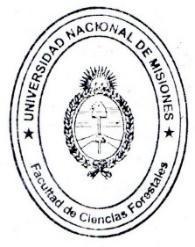                                                                                                                                       ………………………Firma y aclaración